Частное образовательное учреждение дополнительного      профессионального образования «Учебный центр «ВИКИ»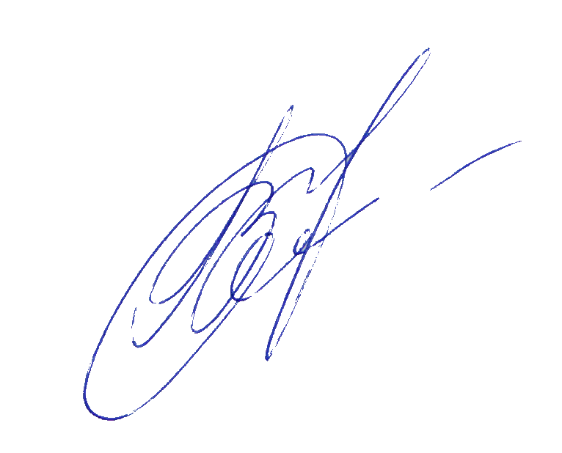 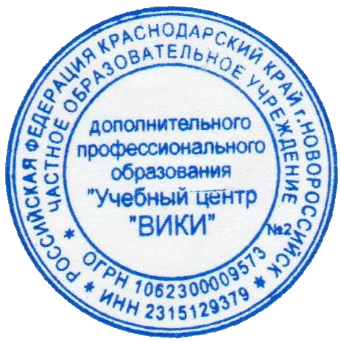  «УТВЕРЖДАЮ»                                                                                                                                                                                                                Директор  ЧОУ ДПО «УЦ «ВИКИ»                                                                                                                                                                                                                    ___________________ В.С. Популиди                                                                                                                                                                                                                                                                                                                                                                                                                                                              «16» января 2016 г.РАБОЧАЯ ПРОГРАММАдополнительного профессионального образования(повышения квалификации и переподготовки) мастеров производственного обученияосуществляющих подготовку водителей автотранспортных средствг. Новороссийск1. ПОЯСНИТЕЛЬНАЯ ЗАПИСКА1.1. Область применения программыПрограмма курсов повышения квалификации мастеров производственного обучения подготовки водителей автотранспортных средств, может быть использована в дополнительном профессиональном образовании подготовки водителей автотранспортных средств различных категорий.1.2. Соответствие программы законам и Типовым положениям.Программа разработана в соответствии с требованиями Федерального закона от 10.01.1995 № 196-ФЗ “О безопасности дорожного движения” (с учетом изменений, внесённых федеральными законами от 07.05.2013 № 92-ФЗ, от 02.07.2013 № 185-ФЗ, от 23.07.2013 № 196-ФЗ) и  Федерального закона от 29.12.2012 № 273-ФЗ “Об образовании в Российской Федерации, Типовым положением об образовательном учреждении дополнительного профессионального образования (повышения квалификации).Рабочая программа содержит требования к результатам и содержанию повышения квалификации мастеров производственного обучения вождению. 1.3. Требования к результатам освоения Рабочей программы сформированы на основе квалификационных требований, предъявляемых к мастеру производственного обучения вождению. В требованиях к результатам освоения Рабочей программы описываются требования к умениям, приобретаемым в ходе освоения Рабочей программы, указываются усваиваемые знания, на базе которых формируются умения и приобретаются практические навыки ведения образовательного процесса.   Структура и содержание Рабочей программы представлены рабочим учебным планом, который состоит из трех блоков: теоретического, технологического и профессионального, рабочими тематическими планами по учебным предметам, рабочими программами по учебным предметам. В рабочем учебном плане содержится перечень учебных предметов с указанием объемов времени, отводимых на освоение предметов, включая объемы времени, отводимые на теоретическое и практическое обучение. В рабочем тематическом плане по учебному предмету раскрывается последовательность изучения разделов и тем, указывается распределение учебных часов по темам. В рабочей программе учебного предмета приводится содержание предмета с учетом требований к результатам освоения в целом программы подготовки мастеров производственного обучения вождению. Требования к условиям реализации Рабочей программы представлены требованиями к организации учебного процесса, учебно-методическому и кадровому обеспечению, а также правами и обязанностями образовательных учреждений, осуществляющих подготовку мастеров производственного обучения вождению. Требования к организации учебного процесса: Учебные группы создаются численностью до 30 человек. Учет посещаемости занятий, успеваемости и пройденных тем ведется преподавателями в соответствующей учетной документации. Обучение включает теоретические, практические занятия и самостоятельную подготовку. Продолжительность учебного часа теоретических и практических занятий – 1 академический час (45 минут). Для проведения занятий оборудуются специализированные кабинеты в соответствии с Примерным положением о порядке повышения квалификации педагогических работников, осуществляющих подготовку и переподготовку водителей транспортных средств.  Требования к кадровому обеспечению образовательного процесса: Преподаватели: – ведущие предметы «Основы психологии», «Основы профессиональной педагогики», «Основы методики профессионального обучения» должны иметь высшее педагогическое или высшее психолого-педагогическое образование; – ведущие предметы «Основы законодательства в сфере дорожного движения», «Основы безопасного управления транспортными средствами», «Конструкция, устройство и эксплуатация транспортных средств», «Законодательные и нормативные акты, регламентирующие подготовку и переподготовку водителей транспортных средств», «Вождение транспортных средств» и «Проведение практических занятий по вождению» должны иметь высшее профессиональное образование по автотранспортной или автотракторной специальности, а также водительское удостоверение на право управления транспортными средствами; – ведущие предмет «Оказание первой помощи при ДТП» должны иметь высшее или среднее профессиональное образование медицинского профиля.  Преподаватели должны проходить повышение квалификации не реже 1 раза в 5 лет. Освоение Рабочей программы подготовки мастеров производственного обучения вождению завершается обязательной итоговой аттестацией. По предметам «Основы психологии», «Основы профессиональной педагогики», «Основы методики профессионального обучения» проводятся итоговые экзамены. На проведение каждого экзамена выделяется 1 час.  По предметам «Основы законодательства в сфере дорожного движения», «Основы безопасного управления транспортными средствами», «Конструкция, устройство и эксплуатация транспортных средств», «Законодательные и нормативные акты, регламентирующие подготовку и переподготовку водителей транспортных средств» проводятся зачеты за счет времени, отведенного на изучение предмета.  По предметам «Вождение транспортных средств», «Проведение практических занятий по вождению» и «Оказание первой помощи при ДТП» выставляется итоговая оценка по результатам занятий. Проведение итоговой аттестации слушателей осуществляется специально создаваемой аттестационной комиссией, которая назначается приказом руководителя образовательного учреждения. Слушателям, успешно окончившим курс обучения, выдаются документы, действительные на всей территории Российской Федерации:  – Свидетельство о прохождении обучения по Программе подготовки мастеров производственного обучения вождению транспортных средств (форма свидетельства определяется самим образовательным учреждением, заверяется печатью);  – Удостоверение мастера производственного обучения вождению (форма определяется федеральным органом исполнительной власти, осуществляющим проведение единой государственной политики в области образования), срок действия Удостоверения 5 лет. Права и обязанности образовательного учреждения, осуществляющего подготовку мастеров производственного обучения вождению: Образовательные учреждения обязаны в своих рабочих программах предусмотреть выполнение содержания и объема Примерной программы подготовки мастеров производственного обучения вождению. Образовательные учреждения, осуществляющие подготовку мастеров производственного обучения вождению, имеют право: – привлекать для проведения занятий ученых, специалистов на условиях совместительства или почасовой оплаты труда в порядке, установленном законодательством Российской Федерации; – изменять последовательность изучения тем учебного предмета при условии выполнения программы учебного предмета; – увеличивать количество часов, отведенных на изучение учебных предметов и тем; – вводить дополнительные темы обучения. 1.5. Цели и задачи требования к результатам освоения программы.           В результате освоения программы слушатель должен овладеть минимумом систематических знаний об основных психических процессах и свойствах личности, сущности учения, обучения и воспитания, организации, содержании, методах и приемах проведения занятий, контроле и оценке знаний учащихся, о законодательстве, обеспечивающим безопасность движения.В результате освоения программы слушатель должен: уметь определять цели, задачи, содержание, методы и средства обучения;применять различные формы и методы обучения, учитывая психофизиологические особенности обучающихся различных возрастов;планировать проведение теоретических и практических занятий;формировать учебно-производственные задания;разрабатывать и проводить практические занятия по предметам «Основы законодательства в сфере дорожного движения», «Основы организации перевозок», «Эксплуатация транспортных средств и организация пассажирских перевозок» и «Основы безопасного управления транспортными средствами», с учетом различных уровней подготовки обучаемых;отбирать и использовать в обучении соответствующие технологии и технические средства обучения;управлять своим эмоциональным состоянием, уважать права других, конструктивно разрешать межличностные конфликты;соблюдать режим труда и отдыха;совершенствовать свои навыки обучения;управлять транспортным средством соответствующей категории.знать:сущность процессов обучения и воспитания, особенности содержания, планирования и организации педагогического процесса;формы и методы обучения;особенности профессионального обучения;методологические основы проведения групповых занятий;психологические основы совместимости людей;психологические основы безопасного управления транспортным средствомпсихические процессы и состояния;психофизиологические особенности обучающихся различных возрастов;основные достижения, проблемы и тенденции развития отечественной и зарубежной педагогики и профессиональной автомобильной школы;состав, функции и возможности использования информационных технологий в профессиональной деятельности;Правила дорожного движения, основы законодательства в сфере дорожного движения;перечень неисправностей и условий, при которых запрещается эксплуатация транспортных средств или их дальнейшее движение;основы безопасного управления транспортным средством в различных условиях движения;виды ответственности за нарушение Правил дорожного движения, правил эксплуатации транспортных средств и норм по охране окружающей среды в соответствии с законодательством Российской Федерации;требования, предъявляемые к режиму труда и отдыха, правила и нормы охраны труда и техники безопасности;уровни риска при выборе границ безопасности и способы снижения завышенной самооценки;статистику ДТП, основные причины ДТП, количество погибших и пострадавших в них;методику приема экзаменов и зачетов2. СТРУКТУРА И СОДЕРЖАНИЕ РАБОЧЕЙ ПРОГРАММЫдополнительной профессиональной программы2.1. Объем учебной дисциплины и виды учебной работы2.2. Тематический план и содержание учебных дисциплин3. Рабочие тематические планы учебных дисциплин. Рабочее содержание учебных дисциплиндополнительного профессионального образования (повышения квалификации и переподготовки) мастеров производственного обученияосуществляющих подготовку водителей автотранспортных средств3.1. РАБОЧИЙ УЧЕБНЫЙ ПЛАНповышения мастеров производственного обучения* Зачеты проводятся за счет учебного времени, отводимого на изучение предмета.** По результатам проведения занятий практического блока выставляется итоговая оценка.*** Занятия по вождению транспортного средства проводятся вне сетки учебного времени.3.2.РАБОЧИЙ ТЕМАТИЧЕСКИЙ ПЛАН ПРЕДМЕТА«ОСНОВЫ ПСИХОЛОГИИ»РАБОЧАЯ ПРОГРАММА ПРЕДМЕТА«ОСНОВЫ ПСИХОЛОГИИ»Тема 1. Общие представления о психологических и психофизиологических качествах человека и их роли в подготовке водителей транспортных средств.Понятие о психических процессах (внимание, память, мышление, психомоторика, ощущение и восприятие) и их роли в управлении транспортным средством. Свойства нервной системы и темперамент. Понятие о надежности водителя. Работоспособность. Факторы, влияющие на утомляемость водителя. Понятие о надежности водителя. Личность водителя как основа психологической надежности водителя. Эмоции и воля в процессе управления транспортным средством. Основы управления эмоциями. Риск и принятие решений в процессе управления автотранспортным средством. Мотивация безопасного вождения и ее формирование в процессе подготовки водителей транспортных средств. Тема 2. Базовые принципы и закономерности психологии обучения.  Общая характеристика учебной деятельности будущего водителя. Обучаемость и ее характеристики. Самостоятельная работа обучающихся и основы ее организации. Усвоение знаний, ее основные характеристики. Понятие о навыках и закономерностях их формирования.  Проблема переучивания. Роль психомоторики в приобретении двигательного навыка. Учебная мотивация и приемы ее формирования.Тема 3. Основы эффективного педагогического общения при подготовке водителей транспортных средств. Психологическая характеристика педагогической деятельности. Педагогические умения. Понятие о стиле педагогической деятельности. Личность педагога. Психологический анализ урока (теоретического или лабораторно-практического урока). Педагогическое общение. Понятие о барьерах педагогического общения. Условия эффективности педагогического общения в процессе подготовки водителей транспортных средств. Конфликты в педагогической деятельности и пути их преодоления.Тема 4. Практикум по эффективному педагогическому общению. Самоанализ педагогической деятельности и ее эффективности (на примере теоретического или практического урока). Психологическая диагностика стиля педагогической деятельности. Отработка приемов эффективного педагогического общения.3.3. РАБОЧИЙ ТЕМАТИЧЕСКИЙ ПЛАН ПРЕДМЕТА«ОСНОВЫ ПРОФЕССИОНАЛЬНОЙ ПЕДАГОГИКИ»РАБОЧАЯ ПРОГРАММА ПРЕДМЕТА«ОСНОВЫ ПРОФЕССИОНАЛЬНОЙ ПЕДАГОГИКИ»Тема 1.	 Современная педагогическая наука ее взаимодействие с практикой.Педагогика как наука о сущности, закономерностях, принципах, методах и формах обучения и воспитания человека. Воспитание как общественная функция общества. Исторический и классовый характер воспитания, его проявления на современном этапе развития общества. Предмет педагогики, ее основные категории (воспитание, обучение, образование, педагогический процесс), их взаимосвязь. Специфика использования педагогической наукой междисциплинарных понятий (личность, деятельность, общение, развитие, формирование). Система педагогических наук. Формы и типы связи педагогики с другими науками. Основные методологические положения современной педагогики. Философские законы, закономерности. Законы диалектики, их всеобщий характер. Теория познания. Системный подход как отражение всеобщей связи явлений. Теория личности. Теория деятельности. Теория целостного педагогического процесса. Диалектика взаимодействия педагогической теории и практики. Задачи педагогической науки на современном этапе развития общества. Значение педагогической теории в профессиональной подготовке учителя. Структура курса педагогики. Тема 2. Основные понятия педагогики. Дидактика и принципы обучения. Формы и методы обучения.Педагогика как наука об обучении и воспитании. Понятие о профессиональной (производственной) педагогике. Дидактика – раздел педагогики, изучающий процессы и системы обучения. Основные принципы дидактики. Содержание обучения. Особенности профессионального обучения. Обучение взрослых. Педагогические знания, умения и навыки.Тема 3. Формы и методы обучения.Организация обучения. Урок как основная форма обучения. Психолого-педагогические требования к современному уроку. Основные элементы урока и дидактические требования к ним. Виды и организация проведения уроков. Познавательная деятельность учащихся. Понятие о методах обучения. Словесные, наглядные и практические методы обучения. Усвоение знаний. Словесные и наглядные методы, виды самостоятельных работ. Методы активного обучения (разбор конкретных ситуаций, дидактические игры и др.). Методические приемы в деятельности преподавателя. Развивающие методы обучения. Принципы развивающего обучения. Контроль и оценка усвоения знаний. Рейтинг, тестовый контроль. Понятие о средствах обучения. Наглядные пособия.Содержание и цели производственного обучения. Обучение практическому вождению.Тема 4. Воспитание в процессе обучения.Цели и задачи воспитания при подготовке водителя. Воспитание дисциплинированности и ответственности. Воспитание средствами обучения. Роль личности мастера и педагогических навыков в воспитании.Тема 5. Профессионально-педагогическая деятельность преподавателя. Методологическая структура педагогической деятельности преподавателя. Педагогический акт как организационно-управленческая деятельность. Самосознание преподавателя. Структура способностей и педагогического мастерства. Педагогический процесс – объект деятельности преподавателя. Стили педагогического общения. Уровни педагогического общения и их последствия. Этапы педагогического общения. Стили педагогического управления. Коммуникативные педагогические приемы, способствующие успешному общению. Профессионально важные качества необходимые педагогу для общения с аудиторией. Профессиональная этика и педагогический такт преподавателя. Педагогическое мастерство преподавателя. 3.4. РАБОЧАЙ ТЕМАТИЧЕСКИЙ ПЛАН ПРЕДМЕТА                «ОСНОВЫ ЗАКОНОДАТЕЛЬСТВА В СФЕРЕ ДОРОЖНОГО ДВИЖЕНИЯ»РАБОЧАЯ ПРОГРАММА ПРЕДМЕТА«ОСНОВЫ ЗАКОНОДАТЕЛЬСТВА В СФЕРЕ ДОРОЖНОГО ДВИЖЕНИЯ»Тема 1. Федеральный закон «О безопасности дорожного движения».Общие положения.Государственная политика в области обеспечения безопасности дорожного движения.Основные требования по обеспечению безопасности дорожного движения.Требования к подготовке водителей транспортных средств.Тема 2. Правила дорожного движения и Основные положения по допуску транспортных средств к эксплуатации...Общие положения. Обязанности водителей.Применение дорожных знаков и дорожной разметки.Порядок движения, остановка и стоянка транспортных средств.Регулирование дорожного движения. Проезд перекрестков.Особые условия движения.Требования безопасности к техническому состоянию транспортных средств.Тема 3. Профессиональные стандарты водителей транспортных средств различных категорий.Профессиональная характеристика водителя.Тема 4. Уголовное, гражданское и административное законодательство в области дорожного движения.Уголовное законодательство в области дорожного движения.Гражданское законодательство в области дородного движения. Возмещение причиненного вреда. Покупка, продажа транспортного средства. Право собственности и управления транспортным средством.Административное законодательство в области дорожного движения. Административное правонарушение и административная ответственность. Административные наказания. Правила назначения административного наказания. Административные правонарушения в области дорожного движения. Полномочия в рассмотрении дел об административных правонарушениях. Производство по делам об административных правонарушениях. Порядок применения мер обеспечения производства по делам об административных правонарушениях.3.5. РАБОЧИЙ ТЕМАТИЧЕСКИЙ ПЛАН ПРЕДМЕТА«ОСНОВЫ БЕЗОПАСНОГО УПРАВЛЕНИЯ ТРАНСПОРТНЫМИ СРЕДСТВАМИ»РАБОЧАЯ ПРОГРАММА ПРЕДМЕТА«ОСНОВЫ БЕЗОПАСНОГО УПРАВЛЕНИЯ ТРАНСПОРТНЫМИ СРЕДСТВАМИ»Тема 1. Водитель. Профессиональная надежность водителя.Зрение, слух и осязание – важнейшие каналы восприятия информации. Понятие о психических процессах (внимание, память, мышление, психомоторика, ощущение и восприятие) и их роль в управлении автотранспортным средством. Внимание, его свойства (устойчивость (концентрация), переключение, объем и т.д.). Основные признаки потери внимания. Причины отвлечения внимания.Свойства нервной системы и темперамент. Влияние эмоций и воли на управление транспортным средством. Психологические качества человека (импульсивность, склонность к риску, агрессивность и т.д.) и их роль в возникновении опасных ситуаций в процессе вождения.Обработка информации, воспринимаемой водителем. Прогноз развития ситуации как необходимый фактор обеспечения безопасности движения. Чувство опасности и скорости. Риск и принятие решений в процессе управления транспортным средством.Качества, которыми должен обладать идеальный водитель. Ценности и цели водителя, обеспечивающие безопасное управление транспортным средством. Мотивация безопасного вождения. Мотивация власти и ее роль в аварийности.Тема 2. Автомобиль. Эксплуатационные показатели транспортных средств.Эксплуатационные свойства автомобиля. Механика движения транспортного средства. Силы, действующие на автомобиль. Взаимодействие колеса с дорожным покрытием. Активная безопасность автомобиля. Пассивная безопасность автомобиля. Управляемость автомобиля. Информативность автомобиля.Тема 3. Среда. Дорожные условия и безопасность движения.Классификация дорог. Основные элементы дорог и их характеристики. Опасные участки дорог. Дороги в осенней и весенний период. Дороги в зимний период. Ремонтируемые участки дорог. Атмосферные условия.Тема 4. Управление. Регулирование движения транспортного средства.Операции с органами управления. Регулирование тяговой силы с помощью педали подачи топлива. Регулирование тяговой силы с помощью коробки передач. Регулирование тормозной силы с помощью педали тормоза. Виды и способы торможения. Регулирование поперечной силы (заноса) с помощью рулевого колеса.Разгон. Установившееся движение. Преодоление участков повышенного сопротивления. Движение на спуске. Замедление. Управление траекторией. Объезд препятствия. Поворот. Разворот.Выбор скоростного режима. Выбор места и порядок обгона. Выбор места и порядок остановки или стоянки. Выбор места и порядок перестроения. Выбор места и порядок выполнения поворотов. Выбор места и порядок выполнения разворотов. Выбор места и порядок движения задним ходом. Выбор места и порядок расположения на проезжей части.Тема 5. Оценка уровня опасности воспринимаемой информации, организация наблюдения в процессе вождения транспортного средства.Три основных зоны осмотра дороги впереди. Использование дальней зоны осмотра для получения предварительной информации об особенностях обстановки на дороге, средней для определения степени опасности объекта и ближней для перехода к защитным действиям. Особенности наблюдения за обстановкой в населенных пунктах и при движении по загородным дорогам. Навыки осмотра дороги сзади при движении передним и задним ходом, при торможении, перед поворотом, перестроением и обгоном. Осмотр обстановки на дороге. Способ отработки навыка осмотра контрольно-измерительных приборов. Алгоритм осмотра прилегающих дорог при проезде перекрестков.Примеры составления прогноза (прогнозирования) развития штатной и нештатной ситуации. Ситуационный анализ дорожной обстановки.Время реакции водителя. Время срабатывания тормозного привода. Безопасная дистанция в секундах и метрах. Способы контроля безопасной дистанции. Уровни допускаемого риска при выборе дистанции. Время и пространство, требуемые на торможение и остановку при различных скоростях и условиях движения. Безопасный боковой интервал. Формирование безопасного пространства вокруг транспортного средства в различных условиях движения  (по интенсивности, скорости потока, состояния дороги и метеорологических условий) и при остановке. Способы минимизации и разделения опасности. Принятие компромиссных решений в сложных дорожных ситуациях.           Тема 6. Оказание медицинской помощи при ДТП Оказание медицинской первой медицинской помощи: ушибы, переломы, кровотечения, остановка сердца.3.6. РАБОЧИЙ ТЕМАТИЧЕСКИЙ ПЛАН ПРЕДМЕТА«КОНСТРУКЦИЯ, УСТРОЙСТВО И ЭКСПЛУАТАЦИЯ ТРАНСПОРТНЫХ СРЕДСТВ»РАБОЧАЯ ПРОГРАММА ПРЕДМЕТА«КОНСТРУКЦИЯ, УСТРОЙСТВО И ЭКСПЛУАТАЦИЯ ТРАНСПОРТНЫХ СРЕДСТВ»Тема 1. Особенности устройства современных автомобилей.Варианты компоновки современных автомобилей. Автоматические коробки передач с гидротрансформатором, с вариатором и роботизированные. Рулевое управление (устройство гидроусилителя (ГУР) и электроусилителя (ЭУР). Тема 2. Силовые установки современных автомобилей.Гибридная силовая установка. Турбо наддув. Системы впрыска топлива (основные принципы работы инжектора). Газобаллонное оборудование. Система зажигания впрыскового двигателя.Тема 3. Системы активной и пассивной безопасности автомобилей.Виды системы активной безопасности: антиблокировочная система(ABS), антипробуксовочная система (ASC), система помощи при торможении (BAS, BA), система помощи при спуске, система распределения тормозных сил (EBD), система самовыравнивания подвески (SLC), парктроник (PDS), электронная программа динамической стабилизации (или система курсовой устойчивости ESP). Их назначение и использование в движении.Тема 4. Современные горюче-смазочные материалы.Виды и классификация топлив. Моторные масла. Трансмиссионные масла. Консистентные смазки.3.7. РАБОЧИЙ ТЕМАТИЧЕСКИЙ ПЛАН ПРЕДМЕТА«ОСНОВЫ МЕТОДИКИ ПРОФЕССИОНАЛЬНОГО ОБУЧЕНИЯ»РАБОЧАЯ ПРОГРАММА ПРЕДМЕТА«ОСНОВЫ МЕТОДИКИ ПРОФЕССИОНАЛЬНОГО ОБУЧЕНИЯ»Тема 1.	Подготовка мастера производственного обучения к занятиям.Оснащение кабинетов по предметам «Устройство и техническое обслуживание транспортных средств», «Основы законодательства в сфере дорожного движения» и «Основы безопасного управления транспортным средством».Использование перспективно-тематического планирования. Подбор и подготовка учебно-наглядных пособий. Подготовка средств текущего контроля знаний, контрольных вопросов, заданий. Особенности подготовки учебно-материальной базы для проведения практических занятий.Составление плана-конспекта урока.Тема 2.	 Методика проведения теоретических занятий.Изложение нового материала. Индивидуально-психологический подход к учащимся при изложении и закреплении материала. Использование учебно-наглядных пособий. Закрепление новых знаний. Текущий контроль и оценка знаний учащихся. Организация и проведение письменной контрольной работы (рубежный контроль). Применение контрольных заданий тестового типа.Особенности проведения занятий по предметам: «Устройство и техническое обслуживание», «Основы законодательства в сфере дорожного движения» и «Основы безопасного управления транспортным средством».Тема 3. Методика проведение практических занятий.Вводный инструктаж. Объяснение и показ приемов. Индивидуально-психологический подход к учащимся при объяснении и показе приемов. Обучение разборочно-сборочным операциям. Организация работы звеньев и отработка заданий. Работа учащихся с инструкционными картами. Контроль усвоения практических знаний, умений и навыков. Текущий и заключительный инструктаж.Тема 4. Применение технических средств обучения и компьютерной техники в подготовке водителей.Информация о современных учебно-наглядных пособиях и технических средствах обучения, применяемых в подготовке водителей транспортных средств.Особенности применения компьютерной техники в подготовке водителей.Основы работы на персональном компьютере.Тема 5. Практическое занятие по использованию компьютерных технологий.Практическое занятие по пользованию персональным компьютером. Использование программ: Microsoft Windows,  Microsoft Word и Internet Explorer.3.8.РАБОЧИЙ ТЕМАТИЧЕСКИЙ ПЛАН ПРЕДМЕТА«ЗАКОНОДАТЕЛЬНЫЕ И НОРМАТИВНЫЕ АКТЫ, РЕГЛАМЕНТИРУЮЩИЕ ПОДГОТОВКУ ВОДИТЕЛЕЙ ТРАНСПОРТНЫХ СРЕДСТВ»РАБОЧАЯ ПРОГРАММА ПРЕДМЕТА«ЗАКОНОДАТЕЛЬНЫЕ И НОРМАТИВНЫЕ АКТЫ, РЕГЛАМЕНТИРУЮЩИЕ ПОДГОТОВКУ ВОДИТЕЛЕЙ ТРАНСПОРТНЫХ СРЕДСТВ»Тема 1. Федеральный закон РФ «Об образовании».Система образования. Образовательные программы. Реализация профессиональных образовательных программ. Компетенция и ответственность образовательного учреждения.Права работников образовательных учреждений, их социальные гарантии и льготы. Трудовые отношения в системе образования.Тема 2. Правила сдачи квалификационных экзаменов и выдачи водительских удостоверений Методика приема квалификационных экзаменов.Порядок допуска граждан к сдаче квалификационного экзамена. Взаимодействие экзаменационных подразделений ГИБДД и образовательных учреждений, осуществляющих подготовку водителей транспортных средств.Методика приема теоретического экзамена. Методика проведения практического экзамена по вождению.3.9.РАБОЧИЙ ТЕМАТИЧЕСКИЙ ПЛАН ПРЕДМЕТА«ВОЖДЕНИЕ ТРАНСПОРТНЫХ СРЕДСТВ»РАБОЧАЯ ПРОГРАММА ПРЕДМЕТА«ВОЖДЕНИЕ ТРАНСПОРТНЫХ СРЕДСТВ»Тема 1. Освоение навыками тренажерного обучения вождению.Посадка. Приемы действия органами управления и приборами сигнализации. Приемы управления автомобилем. Движение с переключением передач в восходящем и нисходящем порядке. Приемы руления. Тема 2. Освоение навыками начального обучения вождению на автодроме.Движение с изменением направления. Остановка в заданном месте. Развороты. Маневрирование в ограниченных проездах. Сложное маневрирование.Тема 3. Освоение навыками обучения вождению в условиях реального дорожного движения.  Вождение по маршрутам с малой интенсивностью движения. Вождение по маршрутам с большой интенсивностью движения.Тема 4.  Экзамен            Посадка. Приемы действия органами управления и приборами сигнализации. Приемы управления автомобилем. Движение с переключением передач в восходящем и нисходящем порядке. Приемы руления. Движение с изменением направления. Остановка в заданном месте. Развороты. Маневрирование в ограниченных проездах. Сложное маневрирование.Вождение по маршрутам с малой интенсивностью движения. Вождение по маршрутам с большой интенсивностью движения.3.10.РАБОЧИЙ ТЕМАТИЧЕСКИЙ ПЛАН ПРЕДМЕТА«ПРОВЕДЕНИЕ ТЕОРЕТИЧЕСКИХ ЗАНЯТИЙ»РАБОЧАЯ ПРОГРАММА ПРЕДМЕТА«ПРОВЕДЕНИЕ ТЕОРЕТИЧЕСКИХ ЗАНЯТИЙ»Тема 1. Проведение теоретического занятия. Темы проведения занятий по предмету «Основы законодательства в сфере дорожного движения» приведены в Приложении 3. Тема 2. Проведение теоретического занятия. Темы проведения занятий по предмету «Основы безопасного управления транспортным средством» приведены в Приложении 3. Тема 3. Проведение теоретического занятияТемы проведения занятий по предмету «Конструкция, устройство и эксплуатация транспортных средств» приведены в Приложении 3. 4. УСЛОВИЯ РЕАЛИЗАЦИИ ДОПОЛНИТЕЛЬНОЙ ПРОФЕССИОНАЛЬНОЙ ПРОГРАММЫ4.1. Требования к минимальному материально-техническому обеспечениюРеализация программы дисциплины требует наличия учебного кабинета, автодрома.Оборудование учебного кабинета:  плакатыТехнические средства обучения: компьютер с лицензионным программным обеспечением, проектор, экран, доска, стенды, учебное транспортное средство.4.2. Информационное обеспечение обучения1. «Основы законодательства в сфере дорожного движения»Основные источники:Кодекс РФ об административных нарушениях (официальный текст).Федеральный закон РФ «О безопасности дорожного движения». М.: издательство «Омега – Л»,Комментарии к Правилам дорожного движения РФ. Яковлева. В.Ф.Дополнительные источники:1. Правила дорожного движения Российской Федерации.2.«Основы безопасного управления транспортными средствами»Основные источники:Экзаменационные билеты для приема теоретических экзаменов на право управления        транспортными средствами категории «А» и «В» с изменениямиОсновы управления автомобилем и безопасность движения: учебник водителя транспортных средств категорий «С», «D», « Е»Безопасность дорожного движения. Зеленин С.Ф.Экзаменационные тематические «задачи» для подготовки к теоретическим экзаменам на право управления транспортными средствами категории «А» и «В» с комментариямиПервая медицинская помощь при ДТП. Изд. Третий Рим3. «Основы профессиональной педагогики и «Основы методики профессионального обучения»Основные источники:Психолого-педагогический практикум. Вараксин В.В., Казанцева Е.В.Теория обучения и воспитания: учебник. Загвязинский В.И., Емельянова И.Н.Основы педагогического мастерства. Якушева С.Д. 5-е изд.4. «Основы психологии»Основные источники:Педагогическая психология. Зимняя И.А. 3-е изданиеПсихология 1,2,3, тома. Немов Р.С.5. «Конструкция, устройство эксплуатация автомобильного транспорта»Основные источники:Техническое обслуживание и ремонт автомобилей: Основные и вспомогательные технологические процессы: Лабораторный практикум. 3-е изд. Виноградов В.М., Храмцова О.В.Ремонт автомобилей и двигателей: учебник. Карагодин В., Митрохин Н. 10-е издание6. «Вождение транспортных средств»Основные источники:Правила дорожного движения Российской ФедерацииКомментарии к Правилам дорожного движения РФ. Яковлева. В.Ф.7. «Информационные технологии»Основные источники:Информационные технологии в профессиональной деятельности. Михеева Е.В. 12-е изд.Практикум по информационным технологиям в профессиональной деятельности Михеева Е.В.. 12-е изд.Интернет-ресурсы:Министерство образования Российской Федерации [Электронный ресурс] – Режим доступа: http://www.ed.gov.ru;Национальный портал “Российский общеобразовательный портал» [Электронный ресурс] – Режим доступа: http://www.school.edu.ru;Образовательные ресурсы Интернета – Информатика [Электронный ресурс] – Режим доступа: http://www.alleng.ru/edu/comp.htmПолная электронная версия правил дорожного движения РФ [Электронный ресурс] – Режим доступа: http://www.shkolnik.ru/books/pdd/index.shtml.Специализированный портал «Информационно-коммуникационные технологии в образовании» [Электронный ресурс] – Режим доступа: http://www.ict.edu.ru;Федеральный центр информационно-образовательных ресурсов [Электронный ресурс] – Режим доступа: http://fcior.edu.ruЭлектронная библиотека. Электронные учебники [Электронный ресурс] – Режим доступа: http://subscribe.ru/group/mehanika-studentam/; Основная литератураКонсультантПлюс – надежная правовая поддержка [Электронный ресурс] :  официальный сайт компании «КонсультантПлюс». – Режим доступа: http://www.consultant.ru.Гарант – информационно-правовое обеспечение [Электронный ресурс] :  официальный сайт компании «Гарант». – Режим доступа: http://www.garant.ru.10. Фестиваль педагогических идей «Открытый урок» [Электронный ресурс] – Режим доступа: http://festival.1september.ru.Сообщество взаимопомощи учителей [Электронный ресурс] – Режим доступа: http://pedsovet.su/5.  Контроль и оценка результатов Освоения дополнительной профессиональной программы5.1.Контроль и оценка результатов освоения дисциплины осуществляется преподавателем в процессе проведения практических занятий, тестирования, а также выполнения обучающимися индивидуальных заданий.5.2.Формы и методы контроля и оценки результатов обучения должны позволять проверять у обучающихся развитие общих компетенций и обеспечивающих их умений.В программу включены разделы дисциплин:ОП.01. Общая и профессиональная педагогика;ОП.02 Общая и профессиональная психология;ОП.06. Правила безопасности дорожного движения;ОП.07. Правовое обеспечение профессиональной деятельности;ОП.08. Охрана труда;ОП.09. Безопасность жизнедеятельности;ПМ.01. Техническое обслуживание и ремонт автотранспорта и соответствующих им профессиональных компетенций (ПК)5.3.Формы и методы контроля и оценки результатов обучения должны позволять проверять у обучающихся развитие общих компетенцийи обеспечивающих их умений.СПИСОК КОНТРОЛЬНЫХ ВОПРОСОВ И ЗАДАНИЙ  6.1 Список контрольных вопросов и заданий по предмету «Основы психологии»1. Что такое психические процессы?2. Дайте характеристику вниманию человека.3. Раскройте сущность ощущения и восприятия человека.4. Что такое память?5. Дайте характеристику мышлению.6. Опишите роль психических процессов в управлении автотранспортным средством.7. Раскройте понятие «надежность водителя».8. Дайте характеристику работоспособности.9. Опишите факторы, влияющие на утомляемость водителя.10. Раскройте понятие «личность», опишите ее основные элементы.11. Дайте характеристику вклада эмоций в безопасное управление автотранспортным средством.12. Что такое воля?13. Раскройте понятие риска и его роли в принятии решений при управлении автотранспортным средством.14. Охарактеризуйте мотивацию безопасного вождения и ее формирование в процессе подготовки водителей автотранспортных средств.15. Дайте характеристику учебной деятельности будущего водителя.16. Опишите основные закономерности усвоения знаний.17. Раскройте понятие «навык» и закономерности их формирования.18. В чем состоит роль психомоторики в приобретении двигательного навыка.19. Раскройте роль мотивации в обучении.20. Дайте психологическую характеристику педагогической деятельности. 21. Опишите педагогические умения.22. Раскройте суть основных стилей педагогической деятельности.23. Опишите схему психологического анализа урока (занятия по практическому вождению).24. Раскройте понятие «педагогическое общение».25. Опишите условия эффективности педагогического общения в процессе подготовки водителей автотранспортных средств.6.2.Список контрольных вопросов и заданий по предмету «Основы профессиональной педагогики»Охарактеризуйте педагогику как науку.Раскройте сущность воспитания как общественной функции обществаРаскройте исторический и классовый характер воспитания.Проанализируйте особенности воспитания на современном этапе развития общества. Раскройте предмет педагогики, ее основные категории (воспитание, обучение, образование, педагогический процесс).Охарактеризуйте взаимосвязь основных категорий педагогики.Охарактеризуйте специфику использования педагогической наукой междисциплинарных понятий (личность, деятельность, общение, развитие, формирование).Дайте развернутую характеристику системы педагогических наук.Опишите формы и типы связи педагогики с другими науками. Раскройте основные методологические положения современной педагогики.Опишите реализацию философских законов и закономерностей в педагогике.Раскройте законы диалектики, их всеобщий характер.Раскройте основные положения теории познания в педагогике.Дайте характеристику системному подходу. Опишите основные положения теории личности, значимые для педагогики.Опишите основные положения теории деятельности, на которые опирается современная педагогика.Раскройте теорию целостного педагогического процесса.Опишите диалектику взаимодействия педагогической теории и практики.Охарактеризуйте задачи педагогической науки на современном этапе развития общества.Опишите значение педагогической теории в профессиональной подготовке мастера производственного обучения.Дайте характеристику структуры курса педагогики. Раскройте понятие о профессиональной (производственной) педагогике.Охарактеризуйте особенности профессионального обучения.Раскройте понятие об инженерно-педагогической профессии.Опишите систему профессионально-педагогического образования.Проанализируйте основные виды профессиональной деятельности мастера производственного обучения.Дайте развернутую характеристику видам профессионально-педагогической деятельности мастера производственного обучения. Раскройте особенность профессионально-педагогической деятельности мастера производственного обучения – двойной предмет труда.Охарактеризуйте структурно педагогическую деятельность мастера производственного обучения.Опишите виды деятельности мастера производственного обучения: профессиональное обучение, воспитательная работа, организационно-управленческая и эксплуатационно-обслуживающая. Охарактеризуйте содержание и цели производственного обучения.Раскройте специфику обучения практическому вождению.Опишите базовые цели и задачи воспитания при подготовке водителя.Охарактеризуйте методы и приемы воспитания дисциплинированности и ответственности водителя.Дайте характеристику воспитания средствами обучения.Охарактеризуйте роль личности мастера и педагогических навыков в воспитании.Дайте характеристику профессионально-педагогической деятельности мастера производственного обучения. Опишите методологическую структуру педагогической деятельности мастера производственного обучения.Охарактеризуйте педагогический акт как организационно-управленченскую деятельность.Раскройте сущность самосознания мастера производственного обучения.Опишите структуру способностей и педагогического мастерства.Раскройте сущность педагогического процесса. Дайте характеристику стилям педагогического общения.Опишите уровни педагогического общения и их последствия.Дайте развернутую характеристику этапов педагогического общения.Дайте характеристику стилям педагогического управления.Проанализируйте коммуникативные педагогические приемы, способствующие успешному общению.Опишите профессиональную этику и педагогический такт преподавателя.Раскройте сущность готовности мастера производственного обучения к профессионально-педагогической деятельности.Дайте характеристику структуры и содержания готовности мастера производственного обучения к профессионально-педагогической деятельности.Проанализируйте профессионально обусловленные требования к мастеру производственного обучения, необходимые для выполнения профессионально-педагогической деятельности.Опишите мотивационную готовность.Раскройте сущность профессионально-педагогической направленности.Дайте развернутую характеристику профессионально-педагогической пригодности.Охарактеризуйте социально-личностную готовность.Опишите профессионально-педагогическую подготовленность.6.3.Список контрольных вопросов и заданий по предмету «Основы законодательства в сфере дорожного движения»1. Раскройте основные требования «Закона о безопасности дорожного движения» по обеспечению безопасности дорожного движения.2. С какого возраста предоставляется право управления транспортными средствами категорий «А», «В», «С», «D», «Е».3. В каких случаях могут быть допущены к сдаче квалификационных экзаменов на право управления транспортными средствами категорий «В» и «С» лица, достигшие се семнадцатилетнего возраста?4. Кто устанавливает порядок сдачи квалификационных экзаменов?5. Кем разрабатываются программы подготовки водителей?6. Опишите, в каких случаях может быть запрещена эксплуатация транспортного средства.7. Опишите основные обязанности водителя.8. Опишите, что запрещается водителю.9.  В каких случаях водителю запрещается выезжать на трамвайные пути попутного направления для поворота налево или разворота.10. Что должен предпринять водитель, если движение задним ходом затруднено.11. Опишите, по каким полосам движение может двигаться водитель в населенном пункте.12. Опишите, в каких случаях водителю запрещен обгон.13. Опишите, в каких случаях водителю запрещается выезд на пересечение проезжих частей.14. Опишите случаи, когда водителю запрещается движение через переезд.15. Опишите случаи, когда в светлое время требуется включение ближнего света фар.16. В каких случаях запрещается буксировка механических транспортных средств.17. Какие требования предъявляются к оборудованию учебного транспортного средства?18. Опишите условия, когда допускается перевозка груза.19. Опишите условия, при которых разрешается перевозка детей до 12-летнего возраста.20. Опишите условия, при которых запрещается дальнейшее движение транспортного средства.21. Какие виды уголовных наказаний могут быть применены к водителю?22. Разрешается ли сотрудникам милиции осуществлять досмотр транспортного средства без присутствия понятых и составления протокола.23. Опишите, как осуществляется возмещение материального ущерба, если его сумма превышает размер выплаты по ОСАГО.6.4. Список контрольных вопросов и заданий по предмету «Основы безопасного управления транспортными средствами»1. Что называется «деятельностью водителя»?2. Какие задачи управления транспортным средством вы знаете?3. Что называется планом действий водителя.4. Какие силы действуют на транспортное средство во время прямолинейного движения?5. Какие силы действуют на транспортное средство дополнительно на повороте?6. Какие показатели характеризуют скоростные свойства транспортного средства?7. В каких случаях происходит потеря устойчивости продольного движения транспортного средства относительно замедления?8. Что понимается под недостаточной нейтральной и избыточной поворачиваемостью транспортного средства?9. Как влияет радиус поворота дороги на аварийность?10. Опишите, как влияет на аварийность ширина проезжей части, состояние обочин, приближенные к проезжей части дорожные сооружения.11. Опишите, как изменяется количество ДТП от времени после прекращения дождя.12. Опишите, какое влияние на аварийность оказывают неровности дороги.13. Что называется «динамическим габаритом» и «габаритом опасности»?14. Опишите, что характеризует рабочую позу водителя.15. Опишите, какова последовательность регулировки положения сиденья и рулевого колеса.16. В чем различие пуска горячего и холодного двигателя.17. Опишите, как повысить тормозную силу, создаваемую двигателем, при снижении скорости.18. Опишите, что характеризует удобную рабочую позу водителя. 19. Опишите, как построить правильное наблюдение за дорогой.20. Опишите зоны наблюдения за дорогой.21. Опишите объекты, угрожающие безопасности движения.22. Опишите объекты информационного характера.23. Опишите приемы выбора дистанции до впереди идущего транспортного средства.24. Опишите, от каких факторов зависит выбор бокового интервала?25. Опишите оценку тормозного и остановочного пути.   6.5.Список контрольных вопросов и заданий по предмету «Конструкция, устройство и эксплуатация транспортных средств»1. Опишите варианты компоновки современных автомобилей.2. Опишите принципы действия автоматических коробок передач с гидротрансформатором, с вариатором и роботизированных. 3. Опишите принципы действия рулевого управления с гидроусилителем и электроусилителем.4. Опишите принцип действия гибридной силовой установки.5. Опишите принцип действия двигателя с турбонаддувом.6. Опишите принцип действия инжектора.7. Опишите принцип действия антиблокировочной системы.8. Опишите системы активной пассивной системы безопасности транспортных средств.9. Опишите виды топлив, применяемых на современных транспортных средствах.10. Опишите виды масел, применяемых в современных двигателях транспортных средств.6.6. Список контрольных вопросов и заданий по предмету  «Основы методики профессионального обучения»1. Опишите, в чем заключается подготовка преподавателя к занятию.2. Каким документом определяется оснащение учебных кабинетов образовательного учреждения, осуществляющего подготовку (переподготовку) водителей транспортных средств?3. Опишите, способы осуществления текущего контроля знаний.4. Опишите вопросы, которые должны быть раскрыты в плане-конспекте урока.5. Опишите принцип перспективно-тематического планирования.6. Опишите, в чем заключается индивидуально-психологический подход к учащимся при изложении и закреплении материала.7. Опишите методики проведения практических занятий по Правилам дорожного движения.8. Опишите возможности применения учебно-наглядных пособий и технических средствах обучения, по различным предметам подготовки водителей.9. Опишите возможности применения компьютерной техники в подготовке водителей.10. Опишите способы и приемы изложения нового материала.11. Что относится к техническим средствам обучения?12. Опишите способы применения компьютерной техники при обучении водителей.		6.7. Список контрольных вопросов и заданий по предмету«Законодательные и нормативные акты, регламентирующие подготовку водителей транспортных средств»1. Опишите, что представляет собой система образования.2. Какие существуют программы профессионального образования.3. Какие существуют формы получения образования?4. Опишите, что относится к компетенции образовательного учреждения.5. Опишите права работников образовательного учреждения.6. Опишите перечень документов, представляемых в ГИБДД кандидатом в водители.7. Опишите содержание квалификационных экзаменов.8. Обязаны ли образовательные учреждения, осуществляющие подготовку водителей, регистрировать учебные группы в ГИБДД.9. Может ли во время практического экзамена находиться в учебном транспортном средстве его владелец либо его представитель.10. Какова должна быть продолжительность экзамена на маршруте?Интернет-ресурсы:1.Программы по обучению вождениюhttp://driverschools.ru/programmy.html2.Библиотека автомобилистаhttp://viamobile.ru/page.php?id=8023.Вождение автомобиляhttp://www.gazu.ru/driving/4.Вождение автомобиляhttp://skillopedia.ru/category.php?id=2585.Самоучитель езды на автомобилеhttp://www.avtoteach.ru/6.Правильное      вождение      автомобиля      для      начинающихhttp://carnovato.ru/pravilnoe-vozhdenie-avtomobilya-dlya-nachinayushhix/7.Зимнее вождение автомобиляhttp://natalianakonechnaja.com/zimnee-vozhdenie/8.Стимулятор вождения автомобиля и соблюдение ПДДhttp://adrive.by/9.Самоучитель ПДД и вождения по городуhttp://www.1pdd.ru/index.php?option=com_content&Itemid=35&id=564&task=view10.ПДД. Вождение. Открытые вопросы http://otvet.mail.ru/auto_rules/. 11. Программа подготовки водителей категории Вhttp://www.prava76.ru/programmaB.htm12.Программа подготовки водителей категории Сhttp://www.prava116.ru/pril3/                                                      СОДЕРЖАНИЕстр.1. Пояснительная записка к профессиональной программе   ……………………22. СТРУКТУРА и РАБОЧЕЕ содержание дополнительной профессиональной программы………………………………..3.  Рабочие тематические планы учебных дисциплин  рабочее содержание учебных дисциплин…………….54.  Условия реализации дополнительной профессиональной программы ……………………………………155.  Контроль и оценка результатов Освоения дополнительной профессиональной программы …….. 176. Список контрольных вопросов и заданий ………………      21Вид учебной работыОбъем часовОбязательная аудиторная учебная нагрузка (всего)90Теоретические72Практические18Обязательная итоговая аттестация.Обязательная итоговая аттестация.Наименование разделов и темСодержание учебного материала, лабораторные и практические работы, самостоятельная работа обучающихсяСодержание учебного материала, лабораторные и практические работы, самостоятельная работа обучающихсяОбъем часовУровень освоения12234Раздел 1.Теоретический блокРаздел 1.Теоретический блокРаздел 1.Теоретический блокРаздел 1.Теоретический блокРаздел 1.Теоретический блокПредмет 1. Основы психологииСодержание учебного материалаСодержание учебного материала12Предмет 1. Основы психологии1Общие представления о психологических и психофизиологических качествах человека и их роли в подготовке водителей транспортных средств31,2 Предмет 1. Основы психологии2Базовые принципы и закономерности психологии обучения31,2 Предмет 1. Основы психологии3Основы эффективного педагогического общения при подготовке водителей транспортных средств31,2 Предмет 1. Основы психологии4Практикум по эффективному педагогическому общению31,2 Предмет 1. Основы психологииЭкзаменЭкзаменЭкзаменЭкзаменПредмет 2. Основы профессиональной педагогикиСодержание учебного материалаСодержание учебного материала10Предмет 2. Основы профессиональной педагогики1Современная педагогическая наука ее взаимодействие с практикой21,2Предмет 2. Основы профессиональной педагогики2Основные понятия педагогики. Дидактика и принципы обучения.21,2Предмет 2. Основы профессиональной педагогики3Формы и методы обучения21,2Предмет 2. Основы профессиональной педагогики4Воспитание в процессе обучения21,2Предмет 2. Основы профессиональной педагогики5Профессионально-педагогическая деятельность преподавателя21,2Предмет 2. Основы профессиональной педагогикиЭкзаменЭкзаменПредмет 3.  Основы законодательства в сфере дорожного движенияСодержание учебного материалаСодержание учебного материала12Предмет 3.  Основы законодательства в сфере дорожного движения1Федеральный Закон РФ «О безопасности дорожного движения»11,2Предмет 3.  Основы законодательства в сфере дорожного движения2Правила дорожного движения и Основные положения по допуску транспортных средств к эксплуатации61,2Предмет 3.  Основы законодательства в сфере дорожного движения3Профессиональные стандарты водителей транспортных средств различных категорий11,2Предмет 3.  Основы законодательства в сфере дорожного движения4Уголовное, гражданское и административное законодательство в области дорожного движения41,2Предмет 3.  Основы законодательства в сфере дорожного движенияЗачетЗачетЗачетЗачетПредмет 4. Основы безопасного управления транспортными средствамиСодержание учебного материалаСодержание учебного материала16Предмет 4. Основы безопасного управления транспортными средствами1Водитель. Профессиональная надежность водителя41,2 Предмет 4. Основы безопасного управления транспортными средствами2Автомобиль. Эксплуатационные показатели транспортных средств21,2 Предмет 4. Основы безопасного управления транспортными средствами3Среда. Дорожные условия и безопасность движения21,2 Предмет 4. Основы безопасного управления транспортными средствами4Управление. Регулирование движения транспортного средства21,2 Предмет 4. Основы безопасного управления транспортными средствами5Оценка уровня опасности воспринимаемой информации, организация наблюдения в процессе вождения транспортного средства21,2 Предмет 4. Основы безопасного управления транспортными средствами6Виды первой медицинской помощи при травмах в дорожно – транспортных происшествиях41,2 Предмет 4. Основы безопасного управления транспортными средствамиЗачетЗачетЗачетЗачетПредмет 5. Конструкция, устройство и эксплуатация транспортных средствСодержание учебного материалаСодержание учебного материала5Предмет 5. Конструкция, устройство и эксплуатация транспортных средств1Особенности устройства современных автомобилей21,2 Предмет 5. Конструкция, устройство и эксплуатация транспортных средств2Двигатели современных автомобилей. Системы активной и пассивной безопасности автомобилей11,2 Предмет 5. Конструкция, устройство и эксплуатация транспортных средств3Системы активной и пассивной безопасности автомобилей1Предмет 5. Конструкция, устройство и эксплуатация транспортных средств4Современные горюче-смазочные материалы1Предмет 5. Конструкция, устройство и эксплуатация транспортных средствЗачетЗачетЗачетЗачетРаздел 2. Технологический блокРаздел 2. Технологический блокРаздел 2. Технологический блокРаздел 2. Технологический блокРаздел 2. Технологический блокПредмет 1. Основы методики профессионального обученияСодержание учебного материалаСодержание учебного материала12Предмет 1. Основы методики профессионального обучения1Подготовка преподавателя к занятию21,2Предмет 1. Основы методики профессионального обучения2Методика проведения теоретических занятий по Правилам дорожного движения21,2Предмет 1. Основы методики профессионального обучения3Методика проведения практических занятий по Правилам дорожного движения21,2Предмет 1. Основы методики профессионального обучения4Применение технических средств обучения и компьютерной техники в подготовке водителей21,2Предмет 1. Основы методики профессионального обучения5Практическое занятие по использованию компьютерных технологий41,2Предмет 1. Основы методики профессионального обученияКомплексный экзаменКомплексный экзаменПредмет 2. Законодательные и нормативные акты, регламентирующие подготовку водителей транспортных средствСодержание учебного материалаСодержание учебного материала5Предмет 2. Законодательные и нормативные акты, регламентирующие подготовку водителей транспортных средств1Федеральный закон РФ «Об образовании»31,2 Предмет 2. Законодательные и нормативные акты, регламентирующие подготовку водителей транспортных средств2Правила сдачи квалификационных экзаменов и выдачи водительских удостоверений Методика приема квалификационных экзаменов21,2 Предмет 2. Законодательные и нормативные акты, регламентирующие подготовку водителей транспортных средствЗачетЗачетРаздел 3. Профессиональный блокРаздел 3. Профессиональный блокРаздел 3. Профессиональный блокРаздел 3. Профессиональный блокРаздел 3. Профессиональный блокПредмет 1. Вождение транспортного средстваСодержание учебного материалаСодержание учебного материала8Предмет 1. Вождение транспортного средства1Отработка навыков тренажерного обучения вождению21,2Предмет 1. Вождение транспортного средства2Отработка навыков начального обучения вождению на автодроме2Предмет 1. Вождение транспортного средства3Отработка навыков обучения вождению в условиях реального дорожного движения2Предмет 1. Вождение транспортного средства4Экзамен2Предмет 2. Проведение теоретических занятий Содержание учебного материалаСодержание учебного материала6Предмет 2. Проведение теоретических занятий 1.Проведение теоретического занятия по предмету «Основы законодательства в сфере дорожного движения»62,3Предмет 2. Проведение теоретических занятий 2Проведение теоретического занятия по предмету «Основы безопасного управления транспортным средством»62,3Предмет 2. Проведение теоретических занятий 3Проведение теоретического занятия по предмету «Конструкция, устройство и эксплуатация транспортных средств»62,3Предмет 2. Проведение теоретических занятий Дифференцированный зачет. Защита урока.Дифференцированный зачет. Защита урока.Дифференцированный зачет. Защита урока.Дифференцированный зачет. Защита урока.Диагностика слушателей курсов. Консультация.Открытие курсов. Проведение итоговой аттестации слушателей.Итоговая аттестация – экзамены по предметам в том числе:«Основы психологии»«Основы профессиональной педагогики»«Основы методики профессионального обучения»	Диагностика слушателей курсов. Консультация.Открытие курсов. Проведение итоговой аттестации слушателей.Итоговая аттестация – экзамены по предметам в том числе:«Основы психологии»«Основы профессиональной педагогики»«Основы методики профессионального обучения»	1111Всего:Всего:Всего:90№ппПредметыКоличество часовКоличество часовКоличество часов№ппПредметыВсегоВ том числеВ том числе№ппПредметыВсеготеорияпрактикаТеоретический блокТеоретический блокТеоретический блокТеоретический блокТеоретический блок1.Основы психологии121022.Основы профессиональной педагогики1010–3.Основы законодательства в сфере дорожного движения (зачет)*1212–4.Основы безопасного управления транспортными средствами (зачет) *1616–5.Конструкция, устройство и эксплуатация транспортных средств (зачет) *55–Всего:55532Технологический блокТехнологический блокТехнологический блокТехнологический блокТехнологический блок6.Основы методики профессионального обучения12667.Законодательные и нормативные акты, регламентирующие подготовку водителей транспортных средств (зачет) *55–Всего:17116Профессиональный блок**Профессиональный блок**Профессиональный блок**Профессиональный блок**Профессиональный блок**8.Вождение транспортного средства***8–89.Проведение теоретических занятий6–6Всего:14–14Итого:866422Консультации1Диагностика слушателей курсов. Консультация.Открытие курсов. Проведение итоговой аттестации слушателей.Итоговая аттестация – экзамены по предметам в том числе:«Основы психологии»«Основы профессиональной педагогики»«Основы методики профессионального обучения»1111Всего часов90№ппНаименование темКоличествочасовКоличествочасовКоличествочасов№ппНаименование темВсегоВ том числеВ том числе№ппНаименование темВсеготеорияпрактика1. Общие представления о психологических и психофизиологических качествах человека и их роли в подготовке водителей транспортных средств33–2.Базовые принципы и закономерности психологии обучения33–3.Основы эффективного педагогического общения при подготовке водителей транспортных средств 33–4.Практикум по эффективному педагогическому общению3–3Итого1293№ппНаименование темКоличество часовКоличество часовКоличество часов№ппНаименование темВсегоВ том числеВ том числе№ппНаименование темВсеготеорияпрактика 1. Современная педагогическая наука ее взаимодействие с практикой22–2.Основные понятия педагогики. Дидактика и принципы обучения  22–3.Формы и методы обучения22–4.Воспитание в процессе обучения22–5.Профессионально-педагогическая деятельность преподавателя22Итого1010–№ппНаименование темКоличество часовКоличество часовКоличество часов№ппНаименование темВсегоВ том числеВ том числе№ппНаименование темВсеготеорияпрактика 1. Федеральный Закон РФ «О безопасности дорожного движения»11–2.Правила дорожного движения и Основные положения по допуску транспортных средств к эксплуатации...66–3.Профессиональные стандарты водителей транспортных средств различных категорий11–4.Уголовное, гражданское и административное законодательство в области дорожного движения44–Зачет11–Итого1212–№ппНаименование темКоличество часовКоличество часовКоличество часов№ппНаименование темВсегоВ том числеВ том числе№ппНаименование темВсеготеорияпрактика 1. Водитель. Профессиональная надежность водителя44–2.Автомобиль. Эксплуатационные показатели транспортных средств22–3.Среда. Дорожные условия и безопасность движения22–4.Управление. Регулирование движения транспортного средства22–5.Оценка уровня опасности воспринимаемой информации, организация наблюдения в процессе вождения транспортного средства22–6.Оказание медицинской помощи при ДТП44          Зачет          Зачет          Зачет          Зачет          ЗачетИтого1616–№ппНаименование темКоличество часовКоличество часовКоличество часов№ппНаименование темВсегоВ том числеВ том числе№ппНаименование темВсеготеорияпрактика1. Особенности устройства современных автомобилей22–2.Двигатели современных автомобилей11–3.Системы активной и пассивной безопасности автомобилей11–4.Современные горюче-смазочные материалы11–ЗачетЗачетЗачетЗачетИтого55–№ппНаименование темКоличество часовКоличество часовКоличество часов№ппНаименование темВсегоВ том числеВ том числе№ппНаименование темВсеготеорияпрактика 1. Подготовка мастера производственного обучения к занятию2222.Методика проведения теоретических занятий22–3.Методика проведения практических занятий по Правилам дорожного движения    22–4.Применение технических средств обучения и компьютерной техники в подготовке водителей22–5.Практическое занятие по использованию компьютерных технологий4–4Итого1266№ппНаименование темКоличество часовКоличество часовКоличество часов№ппНаименование темВсегоВ том числеВ том числе№ппНаименование темВсеготеорияпрактика 1. Федеральный закон РФ «Об образовании»33–2.Правила сдачи квалификационных экзаменов и выдачи водительских удостоверений Методика приема квалификационных экзаменов22–ЗачетЗачетЗачетЗачетИтого55–№ппНаименование темКоличество часовКоличество часовКоличество часов№ппНаименование темВсегоВ том числеВ том числе№ппНаименование темВсеготеорияпрактика1. Отработка навыков тренажерного обучения вождению2–22.Отработка навыков начального обучения вождению на автодроме2–23.Отработка навыков обучения вождению в условиях реального дорожного движения  2–24. Экзамен22Итого8–8№ппНаименование темКоличество часовКоличество часовКоличество часов№ппНаименование темВсегоВ том числеВ том числе№ппНаименование темВсеготеорияпрактика1.Проведение теоретического занятия по предмету «Основы законодательства в сфере дорожного движения»2–22.Проведение теоретического занятия по предмету «Основы безопасного управления транспортным средством»2–23.Проведение теоретического занятия по предмету «Конструкция, устройство и эксплуатация транспортных средств»2–2Итого6–6Результаты обучения (освоенные умения, усвоенные знания)Формы и методы контроля и оценки результатов обученияперечисляются все знания и умения, указанные в п.4. паспорта программы- обоснование взаимосвязи психологических и психофизиологических качеств человека и их роли в подготовке водителей транспортных средств - выделение базовых принципов и закономерностей психологии обучения;- изложение основ эффективного педагогического общения при подготовке водителей транспортных средств- демонстрация знаний по эффективному педагогическому общению;Собеседование Практикум- обоснование взаимодействия современной педагогической науки с ее практикой; - изложение основных понятий педагогики, дидактики и принципов – выделение основных форм и методов обучения;- изложение формирования условий воспитания в процессе обучения;- выделение основных направлений в развитии профессионально-педагогической деятельности преподавателя;Собеседование - демонстрация знаний по содержанию и назначению Федерального Закона РФ «О безопасности дорожного движения»; - изложение Правил дорожного движения и Основных положений по допуску транспортных средств к эксплуатации; - изложение профессиональных стандартов водителей транспортных средств различных категорий;-определение ответственности водителей транспортных средств;- демонстрация знаний по уголовному, гражданскому и административному законодательству в области дорожного движения;Собеседование Тест- демонстрация знаний об особенностях устройства современных автомобилей: - двигатели;- системы активной и пассивной безопасности автомобилей;- демонстрация знаний о современных горюче-смазочных материалах;Собеседование- изложение важности формирования качеств идеального водителя и профессиональной надежности водителя; - выделение основных эксплуатационных показателей транспортных средств;- обоснование взаимосвязи окружающей среды, дорожных условий и безопасности движения;- обоснование взаимосвязи условий управление и регулирования движения транспортного средства;- условия оценки уровня опасности и проблемы принятие компромиссных решений в сложных дорожных ситуациях;Собеседование Тестдемонстрация знаний по подготовке преподавателя к занятию - обоснование методики проведения теоретических занятий;- обоснование методики проведения практических занятий по Правилам дорожного движения- определение роли Федерального закона РФ «Об образовании»; - демонстрация знаний о правилах сдачи квалификационных экзаменов и выдачи водительских удостоверений-  методики приема квалификационных экзаменов;Собеседование - демонстрация навыками обучения вождению на автодромеЭкспертное оценивание выполнения практической работы- демонстрация освоения методики проведение теоретического занятия по предметам: - «Основы законодательства в сфере дорожного движения»;- «Основы безопасного управления транспортным средством»;- «Конструкция, устройство и эксплуатация транспортных средств».Экспертное оценивание выполнения практической работы Результаты  (освоенные общие компетенции)Основные показатели оценки результатаФормы и методы контроля и оценкиOK 1. Понимать сущность и социальную значимость своей будущей профессии, проявлять к ней устойчивый интерес.- демонстрация понимания сущности и социальной значимости своей будущей профессии; - демонстрация устойчивого интереса к будущей профессииСамооценка, направленная на самостоятельную оценку студентом результатов деятельности.ОК 3. Оценивать риски и принимать решения в нестандартных ситуациях. - умение определять проблему в профессионально ориентированных ситуациях; - умение предлагать способы и варианты решения проблемы, оценивать ожидаемый результат;- умение планировать поведение в профессионально ориентированных проблемных ситуациях, вносить коррективы.Диагностика, направленная на выявление типовых способов принятия решений.ОК 4. Осуществлять поиск и использование информации, необходимой для эффективного выполнения профессиональных задач, профессионального и личностного развития. - умение самостоятельно работать с информацией: понимать замысел текста; - умение пользоваться словарями, справочной литературой;- умение отделять главную информацию от второстепенной;- умение писать аннотацию и т.д.Количественная оценка, направленная на оценку количественных результатов практической деятельности. Качественная оценка, направленная на оценку качественных результатов практической деятельности.ОК 6. Работать в коллективе и команде, эффективно общаться с коллегами, руководством, потребителями. - умение грамотно ставить и задавать вопросы; - способность координировать свои действия с другими участниками общения;- способность контролировать свое поведение, свои эмоции, настроение;- умение воздействовать на партнера общения и др.Взаимооценка, направленная на взаимную оценку индивидуальных и групповых результатов участников. Социометрия, направленная на оценку командного взаимодействия и ролей участников.ОК 7. Ставить цели, мотивировать деятельность обучающихся, организовывать и контролировать их работу с принятием на себя ответственности за качество образовательного процесса.- умение осознанно ставить цели овладения различными видами работ и определять соответствующий конечный продукт; - умение реализовывать поставленные цели в деятельности;- умение представить конечный результат деятельности в полном объеме;Метод обобщения независимых характеристик, направленный на оценку данных, полученных в результате наблюдения за деятельностью студента в различных ситуациях. Работа проектных групп, направленная на оценку общих компетенций, связанных с навыками управления рабочей группой.ОК 8. Самостоятельно определять задачи профессионального и личностного развития, заниматься самообразованием, осознанно планировать повышение квалификации. - демонстрация стремления к самопознанию, самооценке, само регуляции и саморазвитию; - умение определять свои потребности в изучении дисциплины и выбирать соответствующие способы его изучения;- владение методикой самостоятельной работы над совершенствованием умений;- умение осуществлять самооценку, самоконтроль через наблюдение за собственной деятельностью- умение осознанно ставить цели овладения различными аспектами профессиональной деятельности, определять соответствующий конечный продукт;- умение реализовывать поставленные цели в деятельности;- понимание роли повышения квалификации для саморазвития и самореализации в профессиональной и личностной сфере;Деловая характеристика, направленная на оценку и фиксацию достигнутого уровня общих компетенций. Анализ достижений, направленный на анализ результатов деятельности за определенный период, выявления зоны ближайшего развития студента.ОК 9. Ориентироваться в условиях частой смены технологий в профессиональной деятельности. - проявление интереса к инновациям в области профессиональной деятельности; - понимание роли модернизации технологий профессиональной деятельности- умение представить конечный результат деятельности в полном объеме;- умение ориентироваться в информационном поле профессиональных технологийКачественная оценка, направленная на оценку уровня общих компетенций по таким параметрам как уровень сложности решаемых задач, отбор методов решения задач, соотнесение идеального и реального конечного результата деятельности.ОК 10. Осуществлять профилактику травматизма, обеспечивать охрану жизни и здоровья занимающихся.- осуществление профилактики травматизма; -  обеспечение охраны жизни и здоровья занимающихся.Экспертная оценка защиты практических работOK 11. Строить профессиональную деятельность с соблюдением правовых норм, ее регулирующих.- демонстрация стремления к познанию правовой культуры; - применение правовых норм в организации своей профессиональной деятельности.Тест, направленный на оценку практических навыков. Практическая работа, направленная на оценку практических навыков.ПК 1.2. Обеспечивать материально-техническое оснащение занятий, включая проверку безопасности оборудования, подготовку необходимых объектов труда и рабочих мест обучающихся, создание условий складирования и др.обеспечение, материально-техническим оснащением занятий, включая проверку безопасности оборудования, подготовку необходимых объектов труда и рабочих мест обучающихся, создание условий складирования и др.интерпретация результатов наблюдений за обучающимися ПК 1.3. Осуществлять педагогический контроль, оценивать процесс и результаты учения. осуществление педагогического контроля, оценивания процесса и результатов обучения.интерпретация результатов наблюдений за обучающимисяПК 1.4. 1.6 Анализировать учебные и практические занятия.осуществление анализа учебных  и практических занятийинтерпретация результатов наблюдений за обучающимисяПК 1.7. Вести документацию, обеспечивающую учебно-производственный процесс.осуществление ведения документации, обеспечивающей учебно-производственный процесс.интерпретация результатов наблюдений за обучающимисяПК 2.1. Проводить педагогическое наблюдение и диагностику, интерпретировать полученные результаты. понимание роли педагогического наблюдения и диагностирования интерпретации полученных результатов.интерпретация результатов наблюдений за обучающимися;ПК 2.3. Определять техническое состояние систем и механизмов машин и оборудования. демонстрация знаний о техническом состояния систем и механизмов машин и оборудованияинтерпретация результатов наблюдений за обучающимисяПК 2.4. Осуществлять педагогическую поддержку формирования и реализации обучающимися индивидуальных образовательных программ.проявление интереса к осуществлению педагогической поддержки при формировании и реализации обучающимися индивидуальных образовательных программинтерпретация результатов наблюдений за обучающимисяПК 3.1. Разрабатывать учебно-методические материалы на основе примерных. демонстрация навыков при разработке учебно-методических материалов на основе примерных.интерпретация результатов наблюдений за обучающимисяПК 3.2. Владеть информацией о взаимозаменяемости узлов и агрегатов автотранспортного средства и способах повышения их эксплуатационных свойств. демонстрация стремления к познанию информации взаимозаменяемости узлов и агрегатов автотранспортного средства и способах повышения их эксплуатационных свойств.интерпретация результатов наблюдений за обучающимисяПК 3.3. Оформлять методические разработки в виде отчетов, рефератов, выступлений.умение оформлять методические разработки в виде отчетов, рефератов, выступлений.интерпретация результатов наблюдений за обучающимисяПК 4.3. Разрабатывать и оформлять техническую и технологическую документациюдемонстрация умения разрабатывать и оформлять техническую и технологическую документациюинтерпретация результатов наблюдений за обучающимисяПК 4.4. Обеспечивать соблюдение технологической и производственной дисциплины. умения связывать полученные профессиональные знания с обеспечением соблюдения технологической и производственной дисциплины.участие в семинарах по производственной тематике.ПК 4.5. Обеспечивать соблюдение техники безопасностиумения связывать полученные профессиональные знания с обеспечением охраны жизни и здоровьяинтерпретация результатов наблюдений за обучающимисяПК 4.6. Организовывать эффективное использование машин при выполнении технологических процессов.умение выбирать типовые методы и способы эффективного использование машин при выполнении технологических процессовинтерпретация результатов наблюдений за обучающимися